гп Северо-ЕнисейскийО внесении изменений в решение Северо-Енисейского районного Совета депутатов «Об утверждении Положения о муниципальном контроле за исполнением единой теплоснабжающей организацией обязательств по строительству, реконструкции и (или) модернизации объектов теплоснабжения на территории Северо-Енисейского района»В целях приведения Положения о муниципальном контроле за исполнением единой теплоснабжающей организацией обязательств по строительству, реконструкции и (или) модернизации объектов теплоснабжения на территории Северо-Енисейского района, утвержденного решением Северо-Енисейского районного Совета депутатов от 27.09.2021 № 178-12, в соответствие с решением Северо-Енисейского районного Совета депутатов от 28.06.2023 №610-37 «О рассмотрении протеста прокурора Северо-Енисейского района на решение Северо-Енисейского районного Совета депутатов от 27.09.2021 №178-12 «Об утверждении положения о муниципальном контроле за исполнением единой теплоснабжающей организацией обязательств по строительству, реконструкции и (или) модернизации объектов теплоснабжения на территории Северо-Енисейского района»» и требованиями Федерального закона от 31.07.2020 № 248-ФЗ «О государственном контроле (надзоре) и муниципальном контроле в Российской Федерации», руководствуясь статьей 24 Устава Северо-Енисейского района, Северо-Енисейский районный Совет депутатов РЕШИЛ:1. Внести в решение Северо-Енисейского районного Совета депутатов от 27.09.2021 № 178-12 «Об утверждении Положения о муниципальном контроле за исполнением единой теплоснабжающей организацией обязательств по строительству, реконструкции и (или) модернизации объектов теплоснабжения на территории Северо-Енисейского района» (в редакции решения Северо-Енисейского районнного Совета депрутатов от 24.11.2022 № 494 -29), следующие изменения:а) в приложении к решению Северо-Енисейского районного Совета депутатов, именуемом «Положение о муниципальном контроле за исполнением единой теплоснабжающей организацией обязательств по строительству, реконструкции и (или) модернизации объектов теплоснабжения на территории Северо-Енисейского района» пункт 5.10.4 изложить в следующей редакции:«5.10.4. Срок проведения обязательного профилактического визита составляет 1 рабочий день»;б) приложение 2 к Положению о муниципальном контроле за исполнением единой теплоснабжающей организацией обязательств по строительству, реконструкции и (или) модернизации объектов теплоснабжения на территории Северо-Енисейского района, именуемое «Перечень индикаторов риска нарушения обязательных требований, проверяемых при осуществлении муниципального контроля за исполнением единой теплоснабжающей организацией обязательств по строительству, реконструкции и (или) модернизации объектов теплоснабжения на территории Северо-Енисейского района», изложить в новой редакции согласно приложению к настоящему решению.2. Настоящее решение вступает в силу со дня официального опубликования в газете «Северо-Енисейский вестник», подлежит размещению на официальном сайте Северо-Енисейского района в информационно-телекоммуникационной сети «Интернет» (www.admse.ru).Дата подписания решения:«06» июля 2023 г.Приложение к решениюСеверо-Енисейского районногоСовета депутатовот 06.07.2023 № 621-37(Новая редакция приложения 2к Положению о муниципальном контролеза исполнением единой теплоснабжающей организацией обязательств по строительству,реконструкции и (или) модернизации объектов теплоснабжения на территории Северо-Енисейского района, утвержденное решением Северо-Енисейсвкого районного Совета депутатов от 27.09.2021 № 178-12)Перечень индикаторов рисканарушения обязательных требований, проверяемых при осуществлении муниципального контроля за исполнением единой теплоснабжающей организацией обязательств по строительству, реконструкции и (или) модернизации объектов теплоснабжения на территории Северо-Енисейского района1) Наличие информации о фактах возникновения угрозы причинения вреда или причинения вреда жизни и здоровью людей, окружающей среде, зданиям, помещениям, сооружениям и объектам систем теплоснабжения, а также собственности третьих лиц.2) Нарушение или наличие документально подтвержденных предпосылок к нарушению сроков выполнения мероприятий, предусмотренных схемой теплоснабжения.3) Наличие неоднократных (три и более раз в год) обращений, поступивших в администрацию Северо-Енисейского района от граждан и организаций, о нарушениях обязательств единой теплоснабжающей организацией в части оказания услуг по теплоснабжению, технологическому присоединению и реализации мероприятий, предусмотренных схемой теплоснабжения.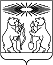 «06» июля 2023 г.№ 621-37Председатель Северо-Енисейскогорайонного Совета депутатов_________________ Т.Л. КалининаВременно исполняющий полномочия Главы Северо-Енисейского района, первый заместитель главы района ______________А.Э. Перепелица